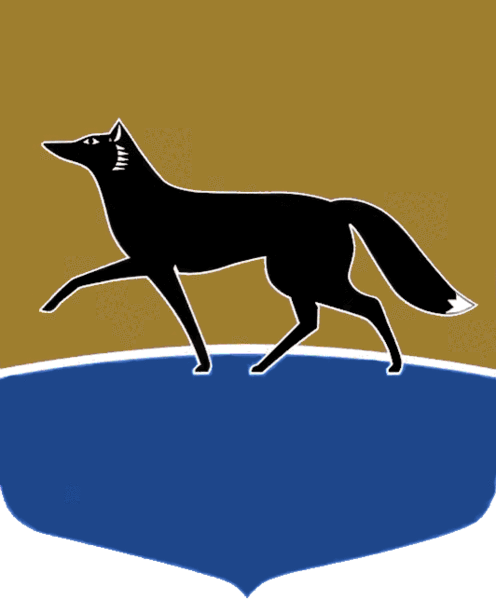 Принято на заседании Думы 15 сентября 2021 года№ 818-VI ДГО признании утратившими силу некоторых решений Думы города 
в частиВ соответствии со статьёй 48 Федерального закона от 06.10.2003 
№ 131-ФЗ «Об общих принципах организации местного самоуправления 
в Российской Федерации», статьёй 59 Устава муниципального образования городской округ Сургут Ханты-Мансийского автономного округа – Югры 
в порядке самоконтроля Дума города РЕШИЛА: 1. Признать утратившими силу:1) решение Думы города от 26.02.2016 № 838-V ДГ «О внесении изменений в решение городской Думы от 28.06.2005 № 475-III ГД 
«Об утверждении Правил землепользования и застройки на территории города Сургута» в части отображения на карте градостроительного зонирования земельных участков с кадастровыми номерами 86:10:0101218:105, 86:10:0101218:106, 86:10:0101218:107 в территориальной зоне Ж.2;2) решение Думы города от 21.04.2017 № 107-VI ДГ «О внесении изменений в генеральный план муниципального образования городской округ город Сургут» в части отображения на карте функционального зонирования земельных участков с кадастровыми номерами 86:10:0101218:105, 86:10:0101218:106, 86:10:0101218:107 в функциональной зоне малоэтажной жилой застройки.2. Настоящее решение вступает в силу после официального опубликования с особенностями, предусмотренными частями 3, 4 настоящего решения.3. Положения пункта 1 части 1 настоящего решения распространяются 
на правоотношения, возникшие с 05.03.2016.4. Положения пункта 2 части 1 настоящего решения распространяются 
на правоотношения, возникшие с 29.04.2017.Председатель Думы города_______________ Н.А. Красноярова«22» сентября 2021 г.Глава города_______________ А.С. Филатов«23» сентября 2021 г.